Monday, November 27th, 2017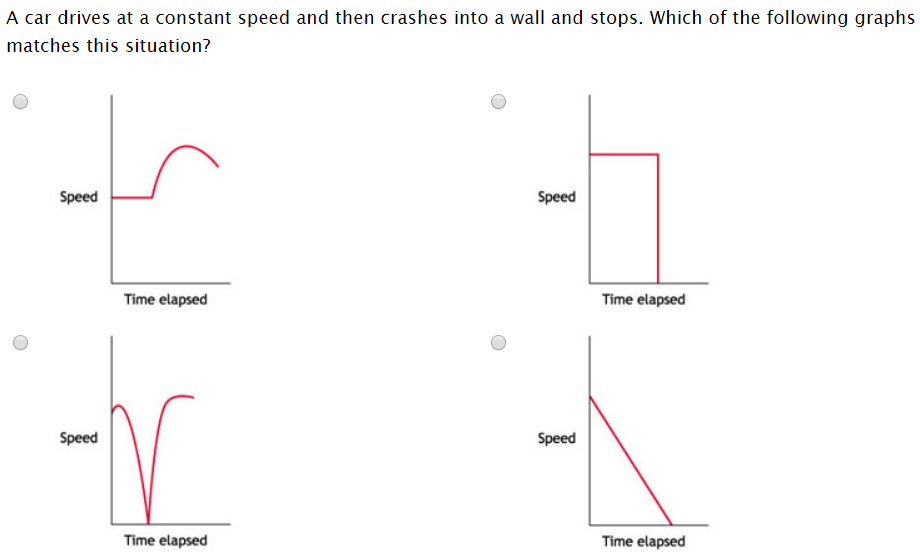 Tuesday, November 28th, 2017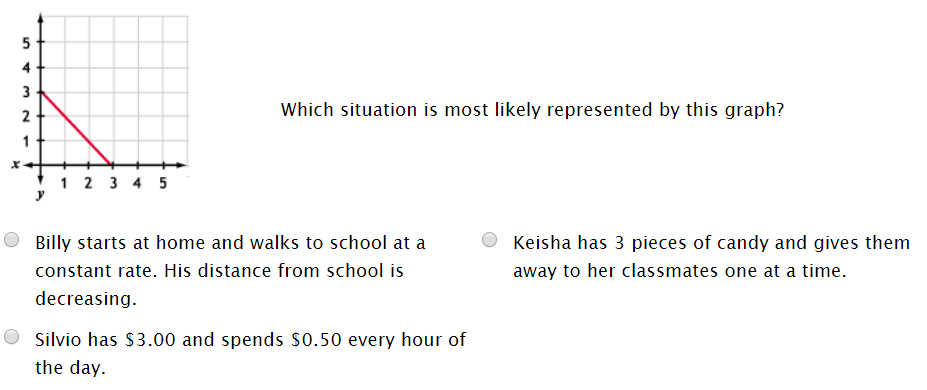 Wednesday, November 29th, 2017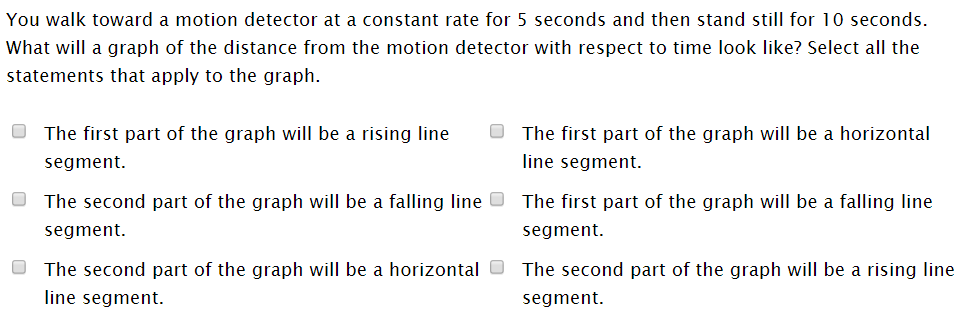 Thursday, November 30th, 2017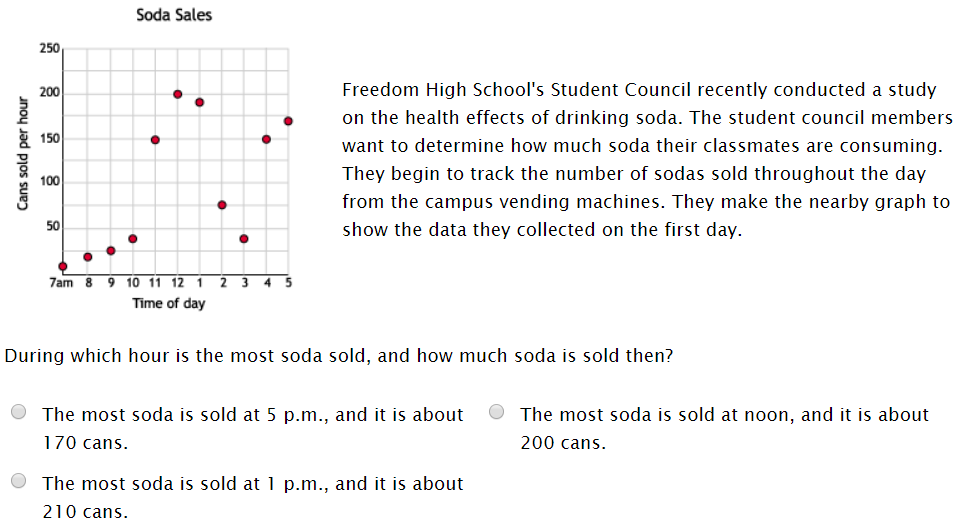 